Spelling MenuDirections: Get 20 points! Choose as many activities as you need to make 20 points each week. Make sure your words are spelled correctly!  Complete each assignment in your homework notebook. Homework will be turned in each Friday morning. Please make sure that you label each assignment with date, title and points. Activities may not be combined, for example, if you write your words in ABC Order one night, you cannot divide that same list into syllables the next night- you MUST write the words again. Remember, the purpose of spelling homework is to learn how to spell your weekly words correctly.Spelling Homework Choices (20 points due on Friday)Word Parts2 pointsWrite your words. Then use a colored pencil to divide the words into syllables. Vowel Spotlight2 pointsWrite your words using the color blue for the vowels and red for the consonants. (vowels: a, e, i, o, u)Type Words2 pointsType your words on the computer, print them out and tape them into your notebook.Scrambled Words3 pointsWrite your words. Then write them again with the letters mixed up. Bubble Letters3 pointsWrite each of your words using bubble letters.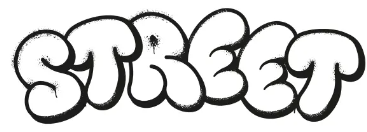 Rainbow Words3 pointsWrite your spelling words with colored pencils. Make each word a different color.Spelling Sums5 pointsWrite your spelling word then add it up. Vowels are 5 points and consonants are 10 pointsFriend10+10+5+5+10+10=50Triangle Words 5 pointsss hs h as h a p                s h a p eLook Both Hands!5 pointsWrite each word with the hand you usually use. Then write each word with the other hand next to it.ABC Order5 pointsWrite all of your spelling words in alphabetical (ABC) order.Word Search7 pointsCreate your own word search with your spelling. Circle the spelling words in your puzzle. Rhyme Time  7 pointsWrite each word and write a word that rhymes with itStreet   BeatBackwards Forwards7 pointsWrite each word backwards and then write it forwards sgod dogsCode Creation 8 pointsAssign each letter of the abc’s a number then write each word and write the code.Follow the Swirl8 pointsDraw a swirly line across your page. Write your words 3 x along the line. Write each word 4 times each.8 pointsSay the word as you spell it.Write a Story or Song 10 pointsWrite a story or song using all your spelling words. Underline the words you used.Silly Sentences10 pointsWrite sentences that use all your spelling words. Underline the words.Picture Perfect 10 pointsWrite the word and draw a picture to represent it. Dictionary Dig  10 pointsLook up 10 of your words in the dictionary and write the part of speech and one definition.  